Рекомендации психолога родителям«Как помочь детям подготовиться к ВОУД»1.Помогите организовать дома удобное место для занятий, проследите, чтобы никто из домашних не мешал.2.Ежедневно узнавайте у своего ребенка: что он готовил? Сколько страниц прочитал? Какие вопросы выучил? Как сдал пробное тестирование? Есть ли улучшения?3.Подбадривайте детей, хвалите их за то, что они делают хорошо. Поддерживайте их малейшее стремление к самостоятельной организации повторения материала!4.Повышайте их уверенность в себе, так как чем больше ребенок боится неудачи, тем более вероятности допущения ошибок.5.Наблюдайте за самочувствием ребенка, никто, кроме Вас, не сможет вовремя заметить и предотвратить ухудшение состояния ребенка, связанное с переутомлением или с бездельем!6.Обратите внимание на питание ребенка: во время интенсивного умственного напряжения ему необходима питательная, разнообразная пища и комплекс витаминов. Такие продукты, как рыба, творог, орехи, курага и т. д. Стимулируют работу головного мозга.7.Проявите интерес к проблемам ребенка: спросите: что у него получается, что не получается. Какие трудности он испытывает по предмету? Подумайте вместе с преподавателем, что необходимо сделать, чтобы помочь конкретному ребенку в подготовке к ВОУД!8.Предложите свою помощь в распределении тем подготовки по дням9.Во время тренировки по тестовым заданиям приучайте ребенка ориентироваться во времени и уметь его распределять. Тогда у ребенка будет навык умения концентрировать внимание на протяжении всего тестирования, что придает ему спокойствие и снимает излишнюю тревожность. Если ребенок не носит часов, обязательно дайте ему часы на экзамен.10.Подготовка к экзамену, ВОУД - это труд, который нужно умело организовать и контролировать именно родителям, чтобы не было стрессов и неожиданностей!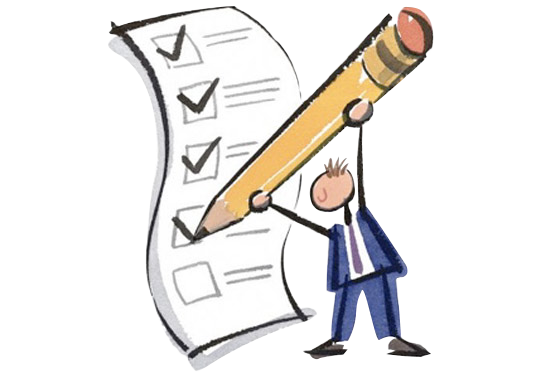 